На основании решения Совета народных депутатов города  Киржач от 14.11.2007 г. № 30/222 «Об утверждении Положения о порядке и условиях проведения ежегодного конкурса на звание «Самый благоустроенный дом, двор, улица г. Киржач»,  в целях обеспечения чистоты и порядка, улучшения санитарного состояния территорий, повышения уровня благоустройства и озеленения придомовых территорий города Киржач, привлечения к благоустройству жителей города КиржачП О С Т А Н О В Л Я Ю:Присвоить звание «Самый благоустроенный дом, двор, улица» на территории города  Киржач:По категории 1 (4-х и 5-ти этажные многоквартирные дома с прилегающей территорией):-  дому № 4, кв.Южный, мкр.Красный Октябрь  (председатель домового комитета Никитина Лаура Павловна)  с вручением диплома и первой  денежной премии;- дому №7, ул.Десантников  (председатель домового комитета Ревизорова Любовь Ивановна) с вручением диплома и второй  денежной премии;- дому № 11, ул.Больничный проезд  (председатель домового комитета Романина Елена Валентиновна)  с вручением диплома и третьей денежной премии.По категории 2  (многоквартирные дома до 3-х этажей):- дому № 30, ул. Магистральная  (председатель домового комитета Кравчук Александр Михайлович)  с вручением диплома и первой денежной премии;- дому № 120, ул. Свобода  (председатель домового комитета Прохорова  Галина Александровна)  с вручением диплома и второй  денежной премии;- дому № 9, ул.Томаровича  (председатель домового комитета Амеличкин  Дмитрий  Викторович)  с вручением диплома и третьей денежной премии.По категории 3 (частный сектор):-  дому № 38,  ул. Фурманова  (Шлык Алексей Викторович) с вручением диплома и первой денежной;-  дому № 5, ул. Профсоюзная  (Михеев Андрей Валерьевич)  с вручением диплома и второй денежной премии;-   дому № 18,  ул. Маяковского  (Гришин Виктор Александрович)  с вручением диплома и третьей денежной премии.2.Наградить  грамотами  за активное участие в благоустройстве  города: -  дом № 46,   ул. Чайкиной – Кравцову Людмилу Алексеевну;- дом № 18, ул. Островского – председателя домового комитета Чернявская Анна Михайловна;-  дом № 16,  ул. Чапаева – Азуевская Яна Борисовна;-  дом № 18, ул. Свобода – Грызунова Галина Петровна;-  дом № 7,   ул. Комсомольская – Богунова Наталья Александровна.3. Контроль за исполнением настоящего постановления возложить на заместителя главы администрации города  Киржач (Мошкову М.Н.)4.  Настоящее постановление вступает в силу со дня подписания и подлежит опубликованию   в районной  газете «Красное знамя» и размещению на официальном сайте  администрации города Киржач.Глава администрации                                                      Н.В.Скороспелова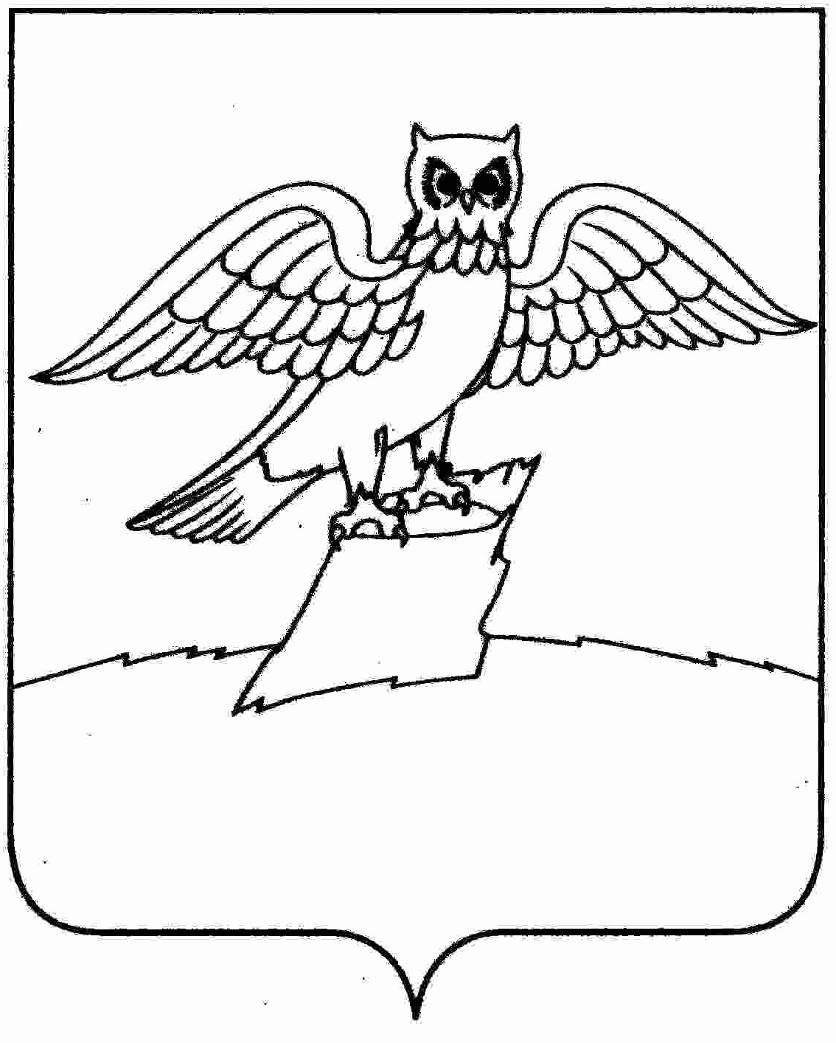 АДМИНИСТРАЦИЯ ГОРОДА КИРЖАЧКИРЖАЧСКОГО РАЙОНАПОСТАНОВЛЕНИЕГЛАВЫ    АДМИНИСТРАЦИЯ ГОРОДА КИРЖАЧКИРЖАЧСКОГО РАЙОНАПОСТАНОВЛЕНИЕГЛАВЫ    АДМИНИСТРАЦИЯ ГОРОДА КИРЖАЧКИРЖАЧСКОГО РАЙОНАПОСТАНОВЛЕНИЕГЛАВЫ    АДМИНИСТРАЦИЯ ГОРОДА КИРЖАЧКИРЖАЧСКОГО РАЙОНАПОСТАНОВЛЕНИЕГЛАВЫ    АДМИНИСТРАЦИЯ ГОРОДА КИРЖАЧКИРЖАЧСКОГО РАЙОНАПОСТАНОВЛЕНИЕГЛАВЫ    АДМИНИСТРАЦИЯ ГОРОДА КИРЖАЧКИРЖАЧСКОГО РАЙОНАПОСТАНОВЛЕНИЕГЛАВЫ    АДМИНИСТРАЦИЯ ГОРОДА КИРЖАЧКИРЖАЧСКОГО РАЙОНАПОСТАНОВЛЕНИЕГЛАВЫ    04.07.2018    №593Об итогах конкурса на звание «Самый благоустроенный дом, двор, улица» на территории города  КиржачОб итогах конкурса на звание «Самый благоустроенный дом, двор, улица» на территории города  КиржачОб итогах конкурса на звание «Самый благоустроенный дом, двор, улица» на территории города  Киржач